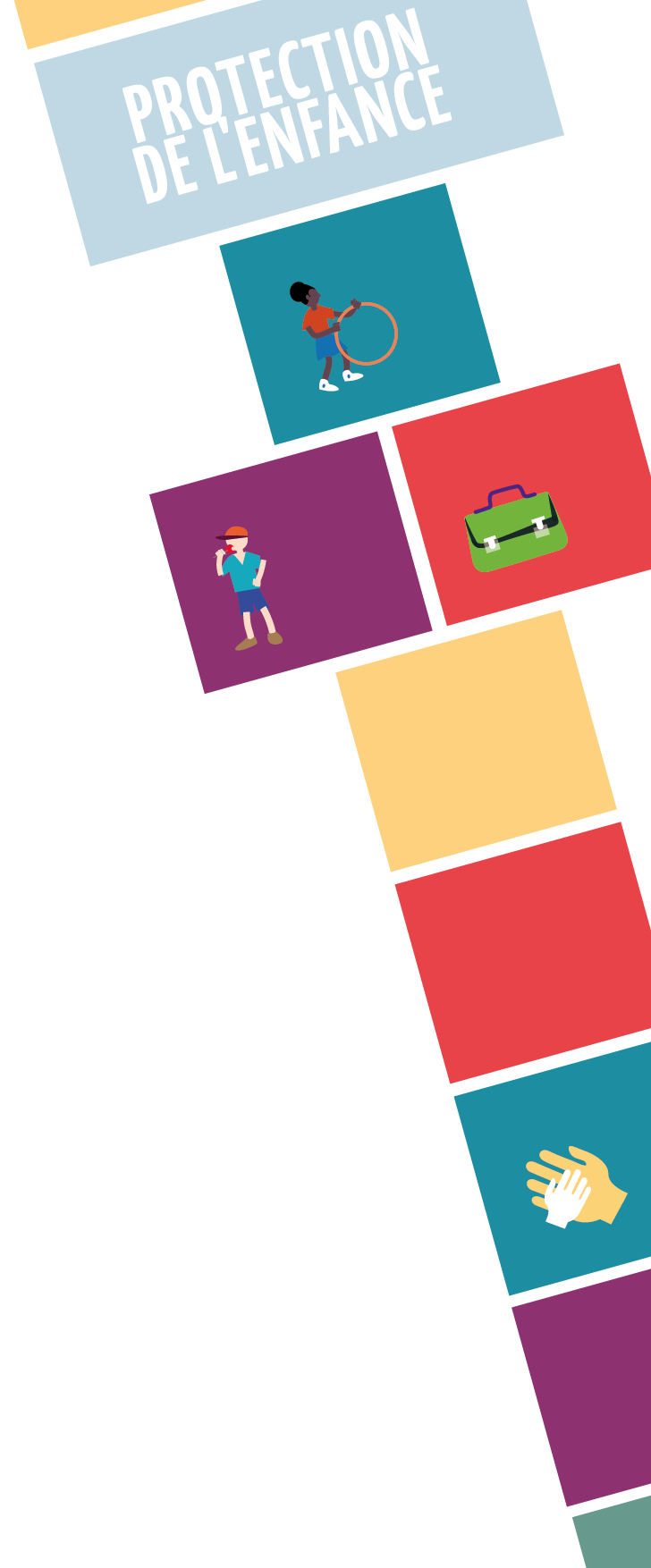 9h : Message d’ouverture des tables-rondesM. Adrien TAQUET, Secrétaire d’Etat en charge de l’enfance et des famillesMme Charlotte CAUBEL, Directrice de la protection judiciaire de la jeunesse9h10 : « Les enjeux de la formation et de la construction d’une culture professionnelle commune »Dr. Nathalie VABRE, Pédiatre au CHU de Nantes, coordinatrice de l’unité d’accueil des enfants en danger.9h30 : Table-ronde des usagers, des professionnels et des employeursM. Gautier ARNAUD-MELCHIORRE, Chargé d’une mission ministérielle sur la parole des enfants,Mme Martine ORLAK, Représentante de l’UNAFAAM,M. Xavier MEIGNIN, Représentant de la CNAPE, Directeur de l’action jeunesse de l’Aube,Mme Katy LEMOIGNE, Représentante de l’UNIOPSS,M. Vladia CHARCELLAY, Représentant de l’ANDEF,Mme Charlotte CAUBEL, Directrice de la protection judiciaire de la jeunesse.11h : Table-ronde des acteurs de la formationMme Magali FOUGERE-RICAUD, Magistrate, Chargée de mission à l’ONPE,Mme Christine OMAM, Représentante du GEPSO, M. Jean PINEAU, Vice-Président d’UNAFORIS,Mme Marion LEROUX, Directrice de l’INSET d’Angers, CNFPT,Mme Marie LEAL-MARTINI, Magistrate, Coordinatrice de formation à l’ENM,M. Frederic PHAURE, Directeur de l’ENPJJ.14h30 : Table-ronde des décideurs publics et des élusM. Jérôme JUMEL, Chef du service des politiques sociales et médico-sociales à la DGCS, Mme Fabienne PADOVANI, Conseillère départementale de la Loire-Atlantique, représentante de l’ADF,Mme Marion LEROUX, Directrice de l’INSET d’Angers, CNFPT,M. Frederic PHAURE, Directeur de l’ENPJJ,M. Xavier MEIGNIN, Représentant de la CNAPE, Directeur de l’action jeunesse de l’Aube,Mme Emmanuelle LATOUR, Secrétaire générale du CNPE.15h30 : Synthèses des interventions et recommandations M. Georges LABAZEE, Vice-président du CNPE.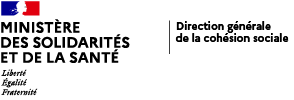 Tables-rondes« Les enjeux de la formation des professionnels de la protection de l’enfance »organisées parLe Conseil national de la protection de l’enfance, L’Ecole nationale de la protection judiciaire de la jeunesse et Le Centre national de la fonction publique territoriale,le 21 octobre 2021, à l’ENPJJ.